Муниципальное общеобразовательное учреждение«Средняя общеобразовательная школа №3»МАСТЕР-КЛАСС «ИСПОЛЬЗОВАНИЕ ИНТЕРАКТИВНОЙ СИСТЕМЫ ГОЛОСОВАНИЯ И ОПРОСА АKTIVEXPRESSION КАК СРЕДСТВА ОЦЕНКИ ЗНАНИЙ ОБУЧАЮЩИХСЯ»                         Коновалова С.Б., учитель русского языка и литературы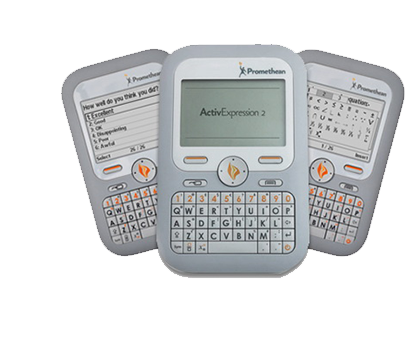  высшей квалификационной категории                                                  Хорошильцева Л.В., учитель русского языка и литературы высшей квалификационной категорииБийск2014Новая школа — это современная инфраструктура.Школы станут школами нашей мечты с медиатекой ибиблиотекой, высокотехнологичным учебным оборудованием,широкополосным Интернетом, грамотными учебниками иинтерактивными учебными пособиями...Национальная образовательная инициатива«Наша новая школа»Цель: создать условия для знакомства участников мастер-класса  с назначением,      основными принципами работы системы контроля и тестирования AKTIVEXPRESSIONЗадачи:познакомить с основными возможностями использования интерактивной системы обучения, тестирования и голосования AKTIVEXPRESSION в учебном процессе.повышение информационной культуры участников мастер-классаЭтапы мастер-класса:Актуальность Представление системы контроля и тестирования AKTIVEXPRESSION, возможностей ее использования в учебном  процессе.Практическая работаСоздание теста для программы AKTIVEXPRESSIONРефлексияХод мастер-класса:Приложение 1Анкета для определения степени использованияинформационно-компьютерных технологийИспользуете ли вы информационно-компьютерные технологиипри подготовке к занятиюна занятиидля самообразованиявсе перечисленноеКакие средства информационно-компьютерных технологий вы используете:Текстовый редакторЭлектронные таблицыЭлектронные презентацииМультимедийные дискиСпециализированные программыИнтернетВсе перечисленноеКак часто вы используете информационно-компьютерные технологии:Ежедневно1-2 раза в неделю1-2 раза в месяц1-2 раза в четвертьСчитаете ли вы, что использование информационно-компьютерных технологий существенно облегчает подготовку к занятиям и позволяет разнообразить их?ДаНетЧастичноСозданы ли условия в ОУ для использования информационно-компьютерных технологий?ДаНетЧастичноПоощряет ли администрация ОУ использование информационно-компьютерных технологий?ДаНетЧастичноИмеете ли вы свой сайт?ДаНетПриложение 2Мой путь на мастер-классе«Использование интерактивной системы голосования и контроля AKTIVEXPRESSION как средства оценки знаний обучающихся»Мне предстоит:познакомиться с основными возможностями использования интерактивной системы обучения, тестирования и голосования AKTIVEXPRESSION  в учебном процессе  стать участником опросавыполнить практическую работу по составлению электронного теста для программы AKTIVEXPRESSIONАлгоритм создания нового теста1. На панели управления программы ActivInspire выберите вкладку «создать новый флипчарт»2. В открывшемся окне ActivInspire –Studio  Редактировать       Вопросы на текущей странице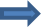 3. Управление вопросами.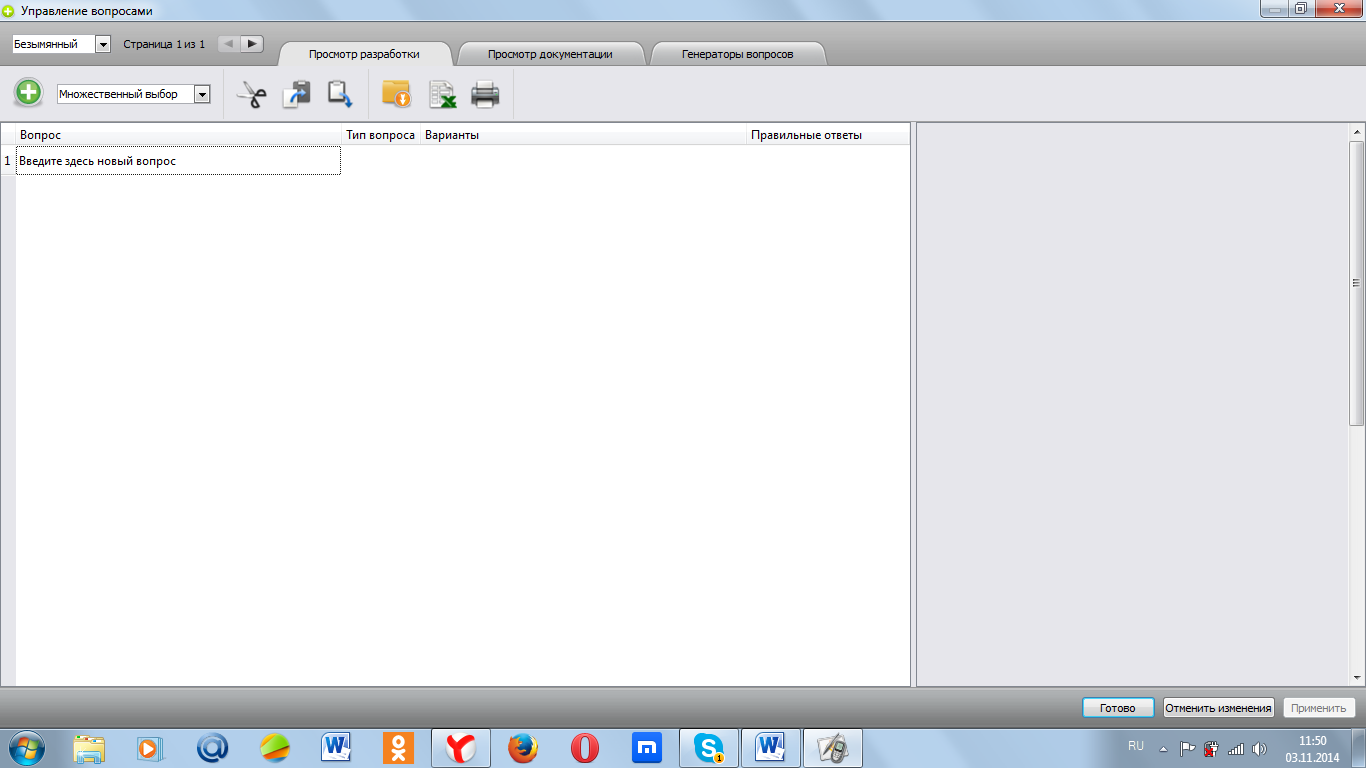 Определитесь с типом ответа: множественный выбор, да/нет, сортировать по порядку, шкала Лайкерта, цифры, текст, формула.Начинайте вводить текст вопроса. Используйте копировать-вставить.Справа  при активном  вопросе появится окно «свойства вопроса»   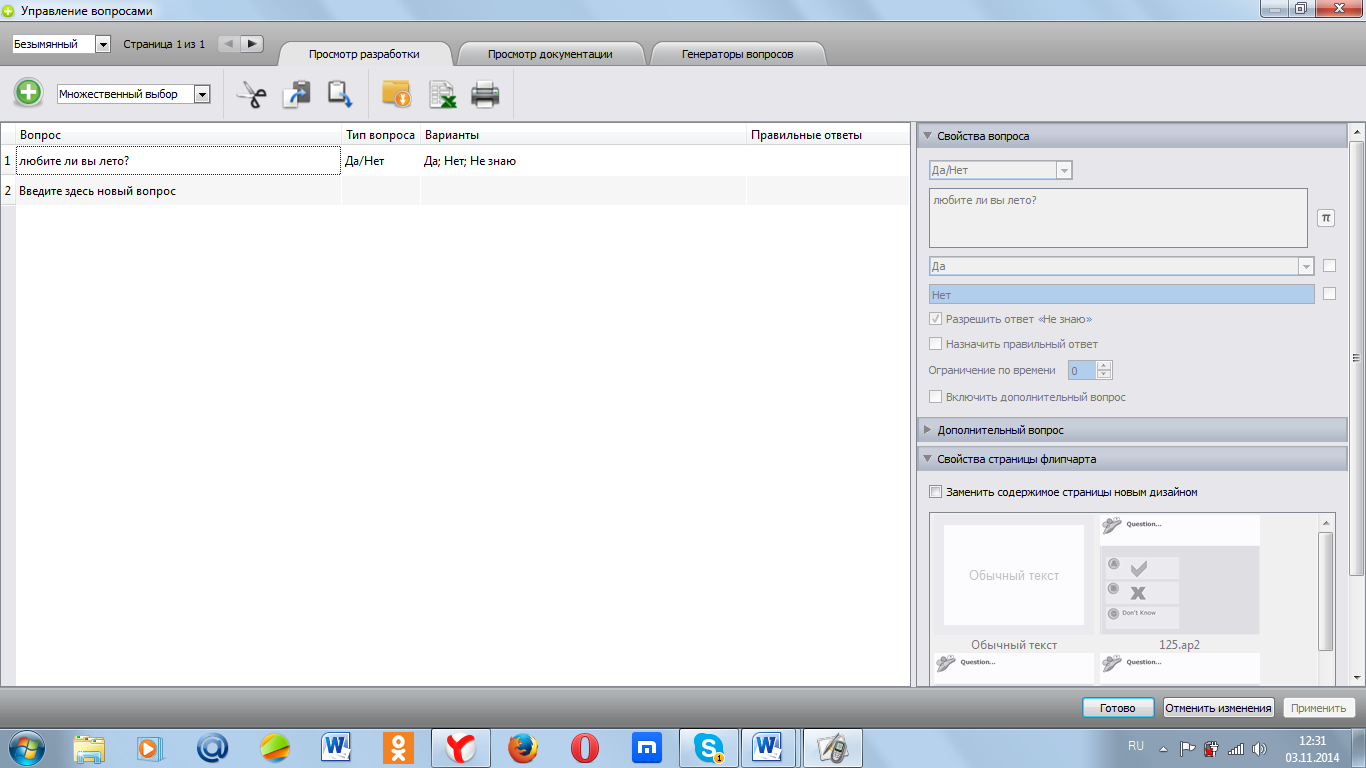 После полного просмотра свойств вопроса и выбора необходимых нажмите кнопку «Применить». Используйте «Применить» после каждой редакции свойств вопроса.Вы закончили создавать вопросы. Нажмите кнопку «Готово». При необходимости флипчарт можно сохранить и дать ему имя.При опросе нескольких аудиторий сохраняйте результаты опроса каждой, присвоив результату  нужное имя.     4.    Откройте созданный флипчарт.5. Вы снова в ActivInspire –Studio. Нажмите кнопку   на верхней панели. Ваши вопросы появятся на дисплее  включенного устройства AKTIVEXPRESSION.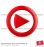 №ЭтапВремя1Уважаемые коллеги! Приветствуем всех участников мастер-класса «Использование интерактивной системы голосования и опроса AKTIVEXPRESSION   как средства оценки знаний обучающихся»Каждый из вас пришел на сегодняшнее мероприятие с определенной целью. Сформулируйте и запишите эту цель.В рамках нашего мастер-класса предлагаем вам:познакомиться с основными возможностями использования интерактивной системы обучения, тестирования и голосования AKTIVEXPRESSION в учебном процессе, стать участниками опроса,выполнить практическую работу по составлению теста для программы AKTIVEXPRESSIONАктуальность:     Вы уже все, конечно, знаете, что  с введением новых образовательных стандартов основной задачей учителя становится  создание условий для перевода учащихся в режим саморазвития. Информационно-коммуникативные технологии в сфере образования – это целая гамма компьютерных и мультимедийных средств, которые помогают сделать учебный процесс более эффективным и интересным для учащихся. Сегодня ученики готовы к использованию ИКТ на уроках по самым разным дисциплинам, более того, современные технические средства являются хорошим мотиватором для их активной познавательной деятельности, позволяют учащемуся сочетать практическую и символическую деятельность, а в результате, дают ему возможность лучше усвоить материал, повысить успеваемость и качество знаний.  Как пишет Л. С. Выготский, школьник, использующий при запоминании вспомогательные средства, строит операции иначе, чем школьник, запоминающий непосредственно, потому что от ребенка, употребляющего знаки и другие операции, требуется не только память, но и умение создавать новые связи, новую структуру, богатое воображение, иногда хорошо развитое мышление. Одним из наиболее перспективных для использования в школе средств ИКТ являются беспроводные интерактивные системы опроса и голосования, которые используется в учебных заведениях России и мира.2Представление системы  интерактивного голосования и опроса AKTIVEXPRESSION, возможностей ее использования в учебном процессеСистема AKTIVEXPRESSION позволяет учителям мгновенно оценить уровень понимания материала учениками, а также общий прогресс обучения.Возможности индивидуальной и ситуативной работы и широкий спектр типов ответов предоставляют максимум гибкости.AKTIVEXPRESSION способствует участию всего класса в уроке и непрерывно предоставляет данные о прогрессе учеников.Получая результаты в реальном времени, учителя могут отслеживать уровень понимания материала учениками и изменять ход урока в соответствии с потребностями класса или отдельного ученика.Предоставьте ученикам возможность выразить свои идеиУ каждого ученика – всегда готового к ответу отличника или того, кто не любит быть в центре внимания – могут возникнуть интересные идеи, вопросы или наблюдения. Система интерактивного тестирования учеников AKTIVEXPRESSION - это универсальный инструмент с целыми предложениями, уравнениями или символами, содержащий разнообразные типы ответов, которые ученики могут выбирать в соответствии со своими знаниями и мнениями.AKTIVEXPRESSION – это интуитивно понятная система интерактивного тестирования учащихся, предназначенная для стимулирования совместной работы всего класса и вовлеченности учеников, а также предоставляющая данные о прогрессе учеников в реальном времени.Учитель может использовать систему AKTIVEXPRESSION в начале урока для оценки фоновых знаний учеников в классе, проверять прогресс понимания учениками в ходе урока или мгновенно определить уровень знания учеников по текущей теме. Кроме того, ученики могут работать в индивидуальном темпе, и учитель получит подробные результаты их работы с помощью режима индивидуального темпа AKTIVEXPRESSION.С помощью системы AKTIVEXPRESSION в классе создается интерактивная среда обучения, а возможности для достижения успеха остаются в руках учеников.Почему AKTIVEXPRESSION?AKTIVEXPRESSION стимулирует учеников принимать более активное участие в уроке, взаимодействовать на уроках и вносить свои предложения, вызывая таким образом совместные обсуждения и оживленные дискуссии.Повышение эффективности класса.Активное участие  учеников в уроке повышает продуктивность работы учеников, а непрерывный процесс оценивания позволяет сократить время учителя на подготовку уроков и тестов.Интеграция обучения в индивидуальном темпе.Вы можете проводить полные опросы с варьированием сложности вопросов и немедленно просматривать результаты работы учеников, которые смогут отвечать на вопросы в собственном темпе. Подробные данные о  результатах помогут вам мгновенно оценить работу и предпринять меры в отношении отдельного ученика или всего класса.Основные функции.С помощью клавиатуры QWERTY можно вводить не только стандартные ответы типа «множественный выбор», но и отправлять ответы комбинированного типа. В своих ответах ученики могут использовать полные предложения, цифры, символы, уравнения, дроби, выбор верно/неверно, шкалу Лайкерта и многое другое.Интуитивно понятный интерфейс  с подсветкой экрана предназначен для быстрой и легкой навигации.Исключительный срок службы батарей позволит использовать их в течение всего учебного года.Видеофрагмент Рон Кларк. Применение пультов ActivExpression в школеМы начали работу с данной системой с сентября месяца текущего года. Но активно использовать, в силу ряда причин, начали с октября. Изучением  программы мы занимались самостоятельно, методом проб и ошибок. Сразу хотим предупредить, что не владеем системой в совершенстве, но кое-что можем вам показать и научить тому, что умеем сами.    Видеофрагменты Использование системы ActivExpression в 11 классе, в 9 классе Коновалова С.Б. Хорошильцева Л.В.Знакомство с устройством 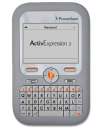 Практическая работа 1                                                                                     Работа в режиме «Опрос» (Анкета для определения степени использования информационно-компьютерных технологий) Приложение 123Практическая работа 2Создание теста для системы AKTIVEXPRESSION (по алгоритму)           Приложение 24Рефлексия - Какую цель вы ставили на сегодняшнем занятии? Удалось ли вам ее достичь?Вопросы:(работа в режиме «Голосование»)Удалось ли вам оценить возможности использования системы AKTIVEXPRESSION в учебном процессе? (да/нет/частично)Оцените полезность вашего участия в мастер-классе (полезен/частично/мало пользы)Демонстрация результатов опроса    Коллеги, благодарю вас за сотрудничество. Пусть ваших учеников на школьном пути всегда сопровождает живая радость открытия, а вам плодотворной, а самое главное, полезной работы и успехов в новом учебном году. Всем удачи и профессиональных достижений.